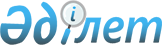 Об утверждении государственного образовательного заказа на дошкольное воспитание и обучение, размера подушевого финансирования и родительской платы по Райымбекскому району
					
			Утративший силу
			
			
		
					Постановление акимата Райымбекского района Алматинской области от 28 февраля 2017 года № 40. Зарегистрировано Департаментом юстиции Алматинской области 4 апреля 2017 года № 4169. Утратило силу постановлением акимата Райымбекского района Алматинской области от 5 апреля 2022 года № 74
      Утратило силу постановлением акимата Райымбекского района Алматинской области от 05.04.2022 № 74 (вводится в действие со дня его первого официального опубликования).
      В соответствии с подпунктом 8-1) пункта 4 статьи 6 Закона Республики Казахстан от 27 июля 2007 года "Об образовании", акимат Райымбекского района ПОСТАНОВЛЯЕТ:
      1. Утвердить государственный образовательный заказ на дошкольное воспитиание и обучение, размер подушевого финансирования и родительской платы по Райымбекскому району согласно приложению к настоящему постановлению.
      2. Контроль за исполнением настоящего постановления возложить на заместителя акима района Байедилова Талгата Ескендировича.
      3. Настоящее постановление вступает в силу со дня государственной регистрации в органах юстиции и вводится в действие по истечении десяти календарных дней после дня его первого официального опубликования. Государственный образовательный заказ на дошкольное воспитание и обучение, размер подушевого финансирования и родительской платы по Райымбекскому району
					© 2012. РГП на ПХВ «Институт законодательства и правовой информации Республики Казахстан» Министерства юстиции Республики Казахстан
				
      Аким Райымбекского района

Ж. Тажиев
Приложение к постановлению акимата Райымбекского района от "28" февраля 2017 года № 40 "Об утверждении государственного образовательного заказа на дошкольное воспитание и обучение, размера подушевого финансирования и родительской платы по Райымбекскому району" 
№
Наименование организаций дошкольного воспитания и обучения
Количество воспитанников в организациях дошкольного воспитания и обучения
Размер подушевого финансирования в организациях дошкольного воспитания и обучения в месяц (тенге)
Размер родительской платы в организациях дошкольного воспитания и обучения в месяц (тенге)
1
Государственное коммунально-казенное предприятие ясли-детский сад "Балауса" государственного учреждения "Отдел образования Райымбекского района"
280
20699
до 3 лет - 5600, от 3 лет - 6000
2
Государственное коммунально-казенное предприятие ясли-детский сад "Балбобек" государственного учреждения "Отдел образования Райымбекского района"
140
25004
до 3 лет - 5600, от 3 лет - 6000
3
Государственное коммунально-казенное предприятие ясли-детский сад "Карлыгаш" государственного учреждения "Отдел образования Райымбекского района"
140
24649
до 3 лет - 5600, от 3 лет - 6000
4
Государственное коммунально-казенное предприятие ясли-детский сад "Таугул" государственного учреждения "Отдел образования Райымбекского района"
140
21924
до 3 лет - 5600, от 3 лет - 6000
5
Государственное коммунально-казенное предприятие ясли-детский сад "Қызғалдақ" государственного учреждения "Отдел образования Райымбекского района"
140
23786
до 3 лет - 5600, от 3 лет - 6000
6
Государственное коммунально-казенное предприятие ясли-детский сад "Балдаурен" государственного учреждения "Отдел образования Райымбекского района"
50
25755
до 3 лет - 5600, от 3 лет - 6000
7
Товарищество с ограниченной ответственностью "Детский сад Кәусар-Інжу"
50
26482
до 3 лет - 7000, от 3 лет - 7000
8
Коммунальное государственное учреждение 
"Средняя школа Коксай с дошкольным миницентром" государственного учреждения "Отдел образования Райымбекского района"
20
16427
6000
9
Коммунальное государственное учреждение 
"Средняя школа имени Ораз Жандосова с дошкольным миницентром и с начальной школой Костобе" государственного учреждения "Отдел образования Райымбекского района"
60
13573
6000
10
Коммунальное государственное учреждение 
"Средняя школа имени Сагат Ашимбаева с дошкольным миницентром" государственного учреждения 
"Отдел образования Райымбекского района"
25
13942
6000
11
Коммунальное государственное учреждение 
"Средняя школа имени Айтжана Туркебаева с дошкольным миницентром" государственного учреждения "Отдел образования Райымбекского района"
45
12261
6000
12
Коммунальное государственное учреждение 
"Средняя школа имени Нурбапа Омирзакова с дошкольным миницентром" государственного учреждения "Отдел образования Райымбекского района"
40
15704
6000
13
Коммунальное государственное учреждение 
"Средняя школа имени Казыбек Шорманова с дошкольным миницентром" государственного учреждения "Отдел образования Райымбекского района"
40
15812
6000
14
Коммунальное государственное учреждение
 "Средняя школа имени Акая Нусипбекова с дошкольным миницентром" государственного учреждения "Отдел образования Райымбекского района"
20
14125
6000
15
Коммунальное государственное учреждение 
"Средняя школа имени Сарсенбай Бейсембетулы с дошкольным миницентром" государственного учреждения "Отдел образования Райымбекского района"
25
12312
6000
16
Коммунальное государственное учреждение 
"Средняя школа имени Жамал Ермегияева с дошкольным миницентром" государственного учреждения "Отдел образования Райымбекского района"
45
15441
6000
17
Коммунальное государственное учреждение "Сарыжазская средняя школа с дошкольным миницентром и с начальной школой Акбейит" государственного учреждения "Отдел образования Райымбекского района"
60
14918
6000
18
Коммунальное государственное учреждение 
"Средняя школа Комирши с дошкольным миницентром" государственного учреждения 
 "Отдел образования Райымбекского района"
20
16182
6000
19
Коммунальное государственное учреждение "Основная школа имени Әужана Ниязбекова с дошкольным миницентром" государственного учреждения "Отдел образования Райымбекского района"
20
14742
6000
20
Коммунальное государственное учреждение 
"Средняя школа имени Талип Мусакулова с дошкольным миницентром Райымбекского района"
 государственного учреждения "Отдел образования Райымбекского района"
20
15904
6000
21
Коммунальное государственное учреждение 
"Средняя школа имени Узак Багаева с дошкольным миницентром и с начальной школой Алгабас" государственного учреждения "Отдел образования Райымбекского района"
20
16537
6000
22
Коммунальное государственное учреждение 
"Средняя школа Актасты с дошкольным миницентром" государственного учреждения 
"Отдел образования Райымбекского района"
20
15211
6000
23
Коммунальное государственное учреждение 
"Средняя школа Каркара с дошкольным миницентром и с начальной школой Ереуил" государственного учреждения "Отдел образования Райымбекского района"
70
15179
6000
24
Коммунальное государственное учреждение 
"Средняя школа Тасашы с дошкольным миницентром и с начальной школой Сарыкол" государственного учреждения "Отдел образования Райымбекского района"
20
14746
6000
25
Коммунальное государственное учреждение 
"Средняя школа имени Капез Байгабылулы с дошкольным миницентром" государственного учреждения "Отдел образования Райымбекского района"
40
14695
6000
26
Коммунальное государственное учреждение 
"Средняя школа Жаменке с дошкольным миницентром" государственного учреждения "Отдел образования Райымбекского района"
25
14055
6000
27
Коммунальное государственное учреждение 
"Средняя школа имени Абая с дошкольным миницентром" государственного учреждения "Отдел образования Райымбекского района"
100
14887
6000
28
Коммунальное государственное учреждение 
"Средняя школа Болексаз с дошкольным миницентром" государственного учреждения 
"Отдел образования Райымбекского района"
20
13579
6000
29
Коммунальное государственное учреждение 
"Средняя школа имени Инкарбек Жумагулова с дошкольным миницентром и с начальной школой Кокпияз" государственного учреждения 
"Отдел образования Райымбекского района"
70
14887
6000
30
Коммунальное государственное учреждение 
"Средняя школа Кайнар с дошкольным миницентром" государственного учреждения 
"Отдел образования Райымбекского района"
20
14679
6000
31
Коммунальное государственное учреждение 
"Средняя школа имени Садвакаса Серкебаева с ддошкольным мини-центром и начальной школой ТТуменбай" государственного учреждения 
"Отдел образования Райымбекского района"
20
13446
6000
32
Коммунальное государственное учреждение 
"Средняя школа имени Майлы Орманова с дошкольным миницентром" государственного учреждения "Отдел образования Райымбекского района"
20
14904
6000
33
Коммунальное государственное учреждение
 "Средняя школа имени Ыдырыс Кошкинова с дошкольным миницентром" государтвенного учреждения "Отдел образования Райымбекского района"
25
14035
6000
34
Коммунальное государственное учреждение 
"Средняя школа имени Мукагали Макатаева с дошкольным миницентром" государственного учреждения "Отдел образования Райымбекского района"
25
13520
6000
35
Коммунальное государственное учреждение 
"Средняя школа №3 Кеген с дошкольным миницентром" государственного учреждения 
"Отдел образования Райымбекского района"
25
13976
6000
36
Коммунальное государственное учреждение 
"Средняя школа Туюк с дошкольным миницентром" государственного учреждения "Отдел образования Райымбекского района"
20
14300
6000
37
Коммунальное государственное учреждение 
"Средняя школа имени Тельман Жанузакова с дошкольным миницентром" государственного учреждения "Отдел образования Райымбекского района"
25
13166
6000
38
Коммунальное государственное учреждение "Шалкодинская средняя школа с дошкольным миницентром государственного учреждения
 "Отдел образования Райымбекского района"
45
13563
6000
39
Коммунальное государственное учреждение 
"Средняя школа имени Шокан Уалиханова с дошкольным миницентром" государственного учреждения "Отдел образования Райымбекского района"
25
12895
6000
40
Коммунальное государственное учреждение 
"Средняя школа Карабулак с дошкольным миницентром" государственного учреждения
 "Отдел образования Райымбекского района"
20
16883
6000
41
Коммунальное государственное учреждение 
"Средняя школа имени Бердибек Сокпакбаева с дошкольным миницентром" государственного учреждения "Отдел образования Райымбекского района"
40
14526
6000
42
Коммунальное государственное учреждение 
"Средняя школа-гимназия имени Албан Асан Барманбекулы с дошкольным миницентром" государственного учреждения "Отдел образования Райымбекского района" 
40
16125
6000
43
Коммунальное государственное учреждение 
"Средняя школа имени Сураншы Сауранбаева с дошкольным миницентром" государственного учреждения "Отдел образования Райымбекского района"
25
11670
6000
44
Коммунальное государственное учреждение 
"Средняя школа имени Кодек Байшыганулы с дошкольным миницентром" государственного учреждения "Отдел образования Райымбекского района"
40
15128
6000
45
Коммунальное государственное учреждение 
"Средняя школа Бестобе с дошкольным миницентром" государственного учреждения 
"Отдел образования Райымбекского района"
25
12490
6000
      Руководитель аппарата

О. Такабаев
